Devora Lucile AdamsJuly 16, 1923 – July 16, 1923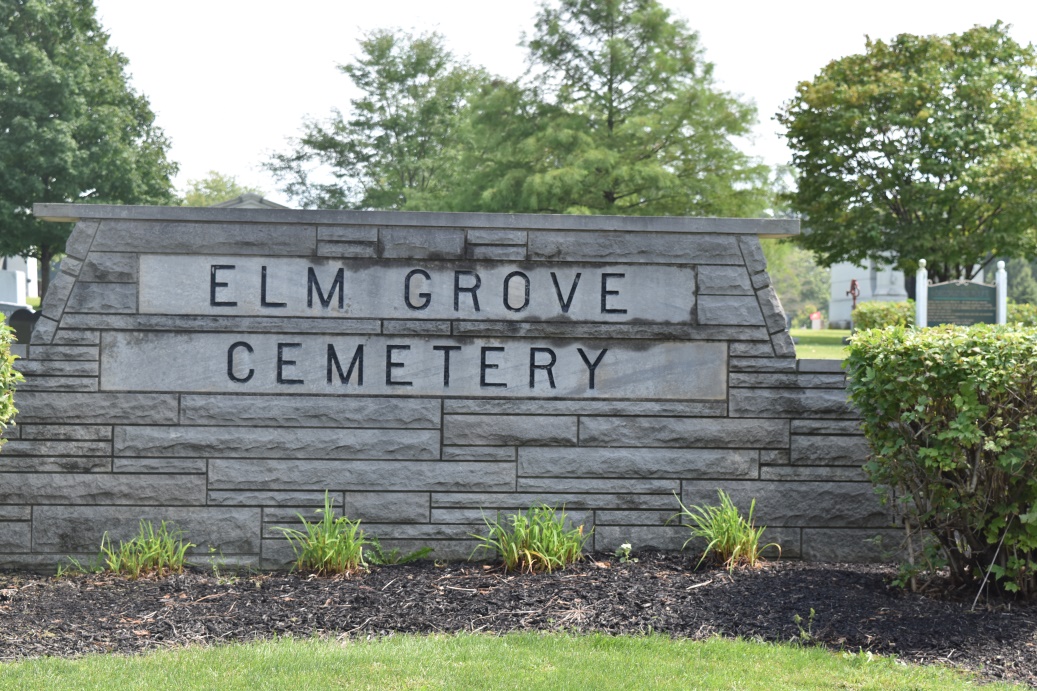 Photo by Bob & Nancy CannonInfant Adams
in the Indiana, Death Certificates, 1899-2011
Name: Infant Adams
Gender: Female
Race: White
Age: 0
Marital status: Single
Birth Date: 16 Jul 1923
Birth Place: Wells Co Bluffton Ind
Death Date: 16 Jul 1923; stillborn
Death Place: Bluffton, Wells, Indiana, USA
Father: Joe Ernst Adams
Mother: Mary Longest
Burial: July 16, 1923; Elm Grove Cemetery